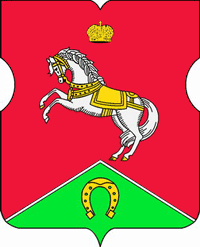 СОВЕТ ДЕПУТАТОВмуниципального округаКОНЬКОВОРЕШЕНИЕ                               13.11.2018                            10/10         _________________№___________________В целях приведения действующей редакции Регламента Совета депутатов муниципального округа Коньково в соответствие Уставу муниципального округа Коньково и исключения влияния действий (бездействия) Главы муниципального округа Коньково, заместителя Председателя Совета депутатов муниципального округа Коньково на созыв и проведение заседаний Совета депутатов Советом депутатов принято решение:1. Внести изменение в решение Совета депутатов муниципального округа Коньково от 24.09.2013г. № 12/1 «О Регламенте Совета депутатов муниципального округа Коньково» в приложении «Регламент Совета депутатов муниципального округа Коньково» (в редакции решений СД от 15.03.2016 № 3/2, от 26.04.2016 № 5/5):1.1. Пункт 1 Статьи 7 «Заместитель Председателя Совета депутатов избирается Советом депутатов из своего состава тайным голосованием большинством голосов от численного состава депутатов, установленного Уставом муниципального округа.» изложить в следующей редакции: «Заместитель Председателя Совета депутатов избирается Советом депутатов из своего состава путем открытого голосования большинством голосов от численного состава депутатов, установленного Уставом муниципального округа Коньково.».1.2. Во втором абзаце пункта 2 Статьи 11слова «может быть осуществлен» заменить словом «осуществляется».1.3. Пункт 5 Статьи 12 «Депутаты оповещаются о предстоящем заседании Совета депутатов не позднее, чем за неделю до дня его проведения. О внеочередных заседаниях, о переносе заседаний депутаты оповещаются в срок не позднее одного дня с момента принятия решения. Утвержденный план заседаний подлежит размещению на официальном сайте» изложить в следующей редакции: «Депутаты оповещаются о предстоящем очередном заседании Совета депутатов не позднее, чем за неделю до дня его проведения. О внеочередных заседаниях депутаты оповещаются в срок не позднее одного дня с момента передачи повестки дня в аппарат Совета депутатов. Перенос, отмена, очередных или внеочередных заседаний Совета депутатов, и(или) отказ от созыва заседаний Совета депутатов Главой округа, заместителем председателя Совета депутатов не допускается. Утвержденный план заседаний подлежит размещению на официальном сайте».1.4. В подпункте 4) пункта 11 Статьи 14 слова: «виза главы муниципального округа» исключить.1.5. Пункт 2 Статьи 15 «Повестка дня внеочередного заседания Совета депутатов, формируемая инициаторами его проведения, передаётся в аппарат Совета депутатов с визой главы муниципального округа или заместителя Председателя» изложить в следующей редакции: «Повестка дня внеочередного заседания Совета депутатов, формируемая инициаторами его проведения, передаётся в аппарат Совета депутатов».1.6. Пункт 1 Статьи 19  «Глава муниципального округа исполняет полномочия Председателя Совета депутатов. В случае если глава муниципального округа отсутствует, обязанности Председателя Совета депутатов исполняет заместитель Председателя Совета депутатов. Вести заседания Совета депутатов по поручению Председателя Совета депутатов или его заместителя может один из депутатов.» изложить в следующей редакции: «Глава муниципального округа исполняет полномочия Председателя Совета депутатов. В случае если глава муниципального округа отсутствует, обязанности Председателя Совета депутатов исполняет заместитель Председателя Совета депутатов. В случае отсутствия заместителя Председателя совета депутатов открыть и вести заседания Совета депутатов может один из депутатов, определенный большинством голосов, от числа зарегистрировавшихся на заседание депутатов».1.7. Подпункт 5 пункта 2 Статьи 19 «прервать заседание в случае возникновения в зале чрезвычайных обстоятельств, а также нарушения общественного порядка» исключить. 1.8 Пункт 3 Статьи 23 «Перерыв в заседании Совета депутатов продолжительностью до 20 минут может объявляться Председательствующим, а также устанавливаться протокольным решением» изложить в следующей редакции «Перерыв в заседании Совета депутатов может устанавливаться протокольным решением по предложению Председательствующего или большинства депутатов, присутствующих на заседании».1.9. Пункт 4 Статьи 23 «Если в ходе заседания Совета депутатов возникает беспорядок, который Председательствующий лишен возможности пресечь, он объявляет перерыв, и покидает свое место. В этом случае заседание Совета депутатов считается прерванным до 30 минут. Если по возобновлении заседания Совета депутатов беспорядок продолжается, то Председательствующий вправе объявить заседание закрытым.» изложить в следующей редакции: «Если в ходе заседания Совета депутатов Председательствующий не исполняет свои обязанности, установленные статьей 19 настоящего Регламента, он должен передать ведение заседания депутату, определенному протокольным решением. Если в ходе заседания Совета депутатов Председательствующий покинул свое место, заседание Совета депутатов продолжается под председательством одного из депутатов, определенного протокольным решением. Заседание Совета депутатов не может быть объявлено Председательствующим закрытым, пока на заседании присутствует большинство от численного состава депутатов, установленного Уставом муниципального округа Коньково».2. Разместить настоящее решение на сайте аппарата Совета депутатов муниципального округа Коньково.3. Контроль за исполнением настоящего решения возложить на ИО Главы округа Зам.Председателя Совета депутатов муниципального округа Коньково Малахова С.В.Председательствующий уполномоченный
депутат Совета депутатов
муниципального округа Коньково 						С.В.Малахов«О внесении изменений в решение Совета депутатов муниципального округа Коньково от 24.09.2013г. №12/1 «О Регламенте Совета депутатов муниципального округа Коньково» (в редакции решений СД от 15.03.2016 № 3/2, от 26.04.2016 № 5/5)»